2017 Performance Improvement Report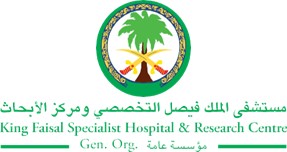 STRATEGIC PRIORITY Project NameProject NameProject NameProject NameSiteSiteDepartmentDepartmentProject StatusProject Start DateProject Start DateProject End Date Problem: Why the project was needed?Aims: What will the project achieve?Reduce the number of CL-BSI infections in 2 North and 2 South from 9.8 to below NHSN benchmarkBenefits/Impact: What is the improvement outcome?(check all that apply)  Contained or reduced costs  Improved productivity  Improved work process  Improved cycle time  Increased customer satisfaction  Other (please explain)Quality Domain: Which of the domains of healthcare quality does this project support?(Select only one)Interventions: Overview of key steps/work completed The KPIs monthly performance data (Infection control and Nursing Quality and Practice monthly data) from 2016 were reviewed and analyzed and the team brainstormed the potential causes and actions needed to be taken. These actions included;In-services regarding hand hygiene and Central Venous Catheter (CVC) management.Increase the staff awareness and compliance by increasing the frequency of Peripheral Intravenous (PIV)/CVC audits, implementing internal CVT “Infection Control Officers”.Increase the environmental rounds in CVT by HN, AHN, and NCs.Internal and external hand hygiene auditors.Ensure that nurses have accessible equipment at bedside, i.e. Alcohol swabs, and needless cap covers.  Promote the use of Tegaderm dressing with CVCs.  Results: Insert relevant graphs and charts to illustrate improvement pre and post project(insert relevant graphs, data, charts, etc.) The pre data showed a high rate of CLBSI reached 9.8 compared to a benchmark of 0.9 during the year of 2016.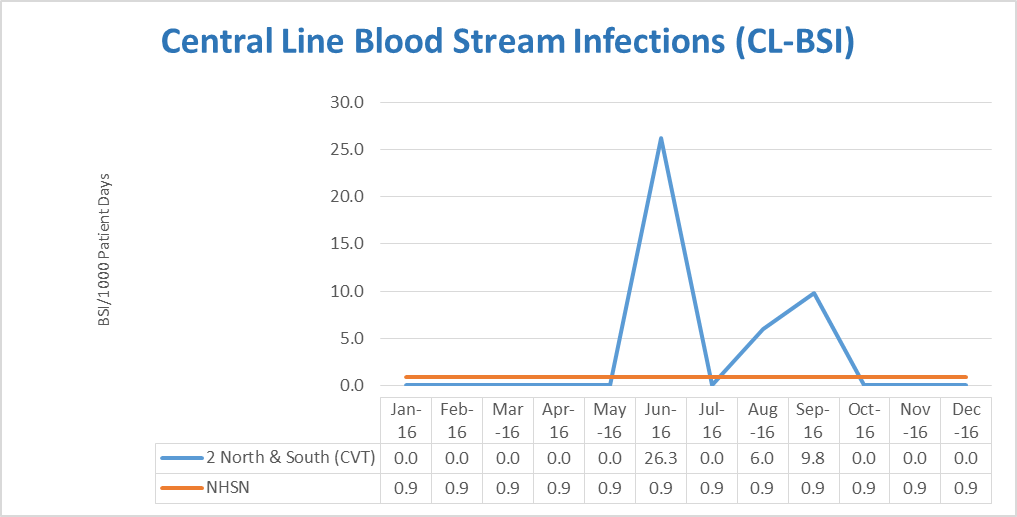 After completing the Performance Improvement project in October 2017, the data showed an improved result reached 0 in the period from November 2016 to October 2017. Which exceed the new adopted NHSN benchmark which is 0.7.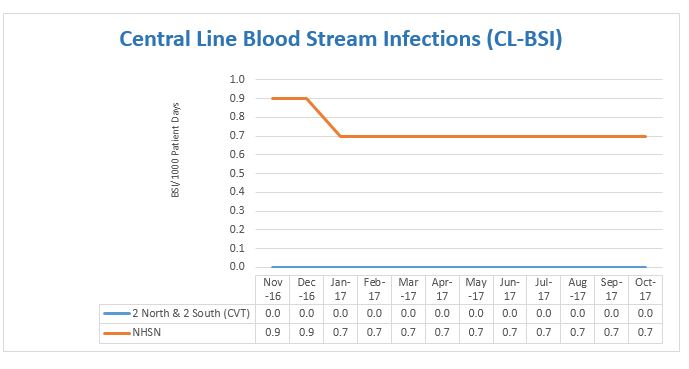 Project LeadTeam MembersName (person accountable for project)Names(persons involved in project)